lMADONAS NOVADA PAŠVALDĪBA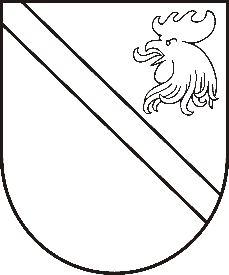 Reģ. Nr. 90000054572Saieta laukums 1, Madona, Madonas novads, LV-4801 t. 64860090, fakss 64860079, e-pasts: dome@madona.lv ___________________________________________________________________________MADONAS NOVADA PAŠVALDĪBAS DOMESLĒMUMSMadonā2018.gada 29.martā								Nr.122									(protokols Nr.5, 14.p.)Par SIA "Latvijas Lauku konsultāciju un izglītības centrs" iesniegumu2018.gada 13.martā Madonas novada pašvaldībā saņemts SIA “Latvijas Lauku konsultāciju un izglītības centrs” iesniegums, kas reģistrēts ar Nr. MNP/2.1.3.4./18/885, ar lūgumu atvieglot Madonas Kultūras nama zāles nomas maksu LLKC organizētajam informatīvajam semināram Madonas novada uzņēmējiem 2018.gada 28.martā.Madonas Kultūras nama izcenojums zāles nomai (bez atlaides): 1 h = 42,60 EUR (bez PVN) jeb 51,55 EUR (t.sk. PVN)SIA “Latvijas Lauku konsultāciju un izglītības centrs” paredzētais finansējums par telpu nomu ir 140,00 EUR (t.sk. PVN).Noklausījusies Uzņēmējdarbības un tūrisma attīstības nodaļas vadītāja p.i. I.Voginas sniegto informāciju, ņemot vērā 21.03.2018. Uzņēmējdarbības, teritoriālo un vides jautājumu komitejas atzinumu, atklāti balsojot: PAR – 11 (Agris Lungevičs, Ivars Miķelsons, Artūrs Čačka, Andris Dombrovskis, Gunārs Ikaunieks, Valda Kļaviņa, Andris Sakne, Rihards Saulītis, Aleksandrs Šrubs, Gatis Teilis, Kaspars Udrass), PRET – NAV,  ATTURAS – NAV , Madonas novada pašvaldības dome  NOLEMJ:Atbalstīt SIA “Latvijas Lauku konsultāciju un izglītības centrs” lūgumu un noteikt nomas maksu, par Madonas Kultūras nama zāles izmantošanu informatīvā semināra organizēšanai Madonas novada uzņēmējiem 2018.gada 28.martā, 140,00 EUR apmērā.Domes priekšsēdētājs						A.LungevičsStundasCena bez PVNCena ar PVNZāles noma no 10:00-14:304,5191,70231,96